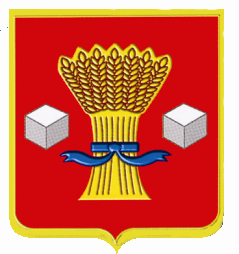 АдминистрацияСветлоярского муниципального района Волгоградской областиПОСТАНОВЛЕНИЕот   08.02. 2016       		 № 171Об утверждении Инвестиционногопаспорта Светлоярскогомуниципального района Волгоградской областиВ целях реализации инвестиционной политики на территории Светлоярского муниципального района и привлечения инвестиционных ресурсов в экономику муниципального района, руководствуясь Уставом Светлоярского муниципального района,п о с т а н о в л я ю:Утвердить прилагаемый Инвестиционный паспорт Светлоярского муниципального района Волгоградской области.Начальнику отдела по муниципальной службе, общим и кадровым вопросам (Кравцова Е.Н.) направить настоящее постановление для опубликования в районной газете «Восход» и разместить настоящее постановление на официальном сайте Светлоярского муниципального района.Настоящее постановление вступает в силу со дня его подписания.Контроль исполнения настоящего постановления возложить на заместителя главы администрации Светлоярского муниципального района     С.Н. Тенеряднову.Глава муниципального района						Б.Б.КоротковИсп. Скрипкина М.Г.